Autumn/Winter 2019 MENU – WEEK 2OPTIONMONDAYMONDAYTUESDAYTUESDAYTUESDAYWEDNESDAYWEDNESDAYWEDNESDAYTHURSDAYTHURSDAYTHURSDAYFRIDAYFRIDAY1Seasoned chicken breast with ½ jacket potato and spaghetti hoops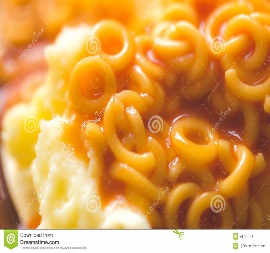 Roast chicken with stuffing, creamed & roast potatoes,  broccoli, carrots and  gravy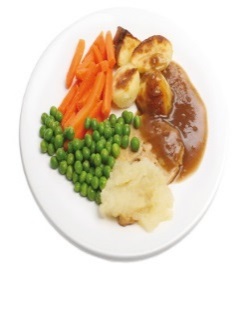 Baked gammon, creamed potatoes, baked beans, peas or cauliflower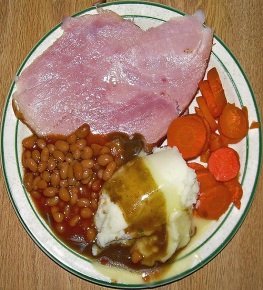 Pork sausage with sauté potatoes, carrots and broccoli 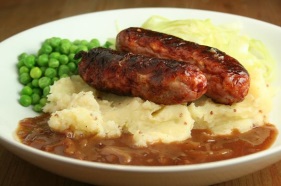 Coated chicken served with chips, peas or baked beans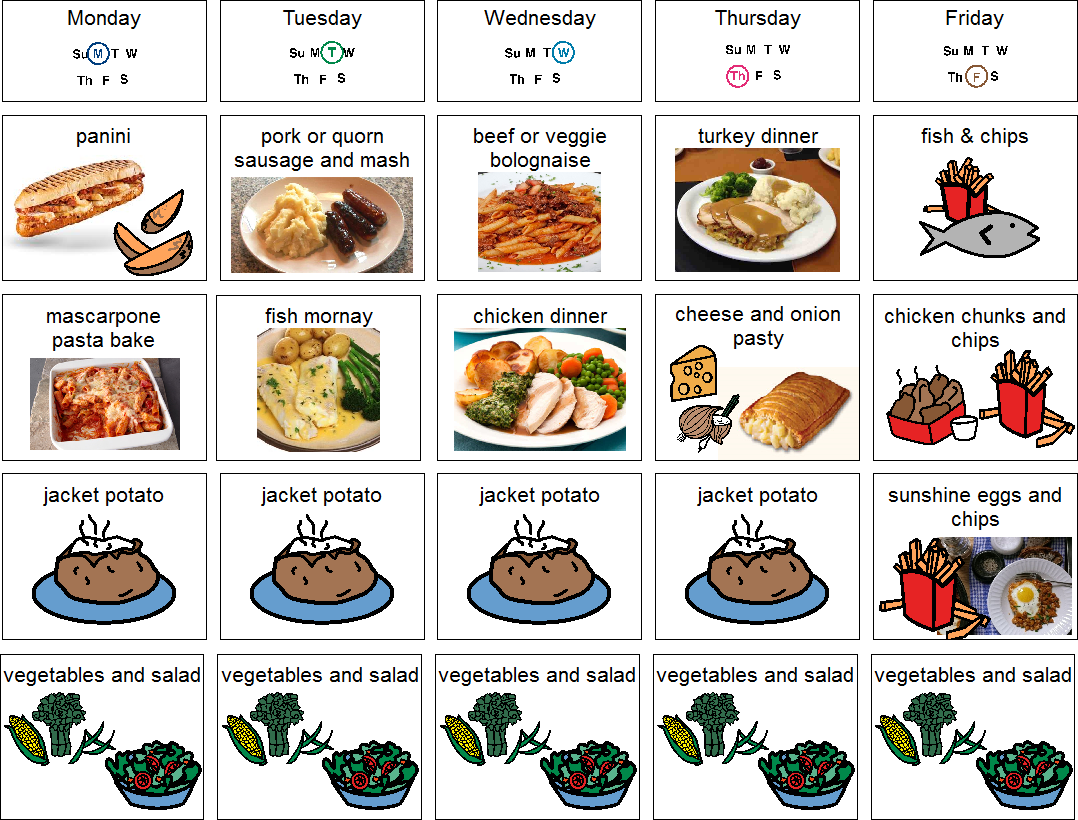   2VTortilla boat filled with quorn chilli served with 50/50 rice and sweetcorn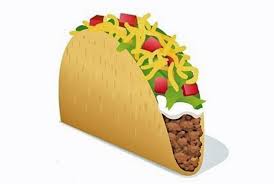 Tomato and mascarpone pasta bake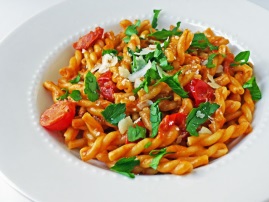 Vegetarian balti with 50/50 rice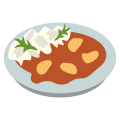 Vegetarian spaghetti bolognaise served with broccoli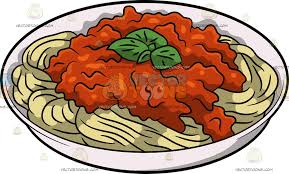 Tempura fish served with chips, peas or baked beans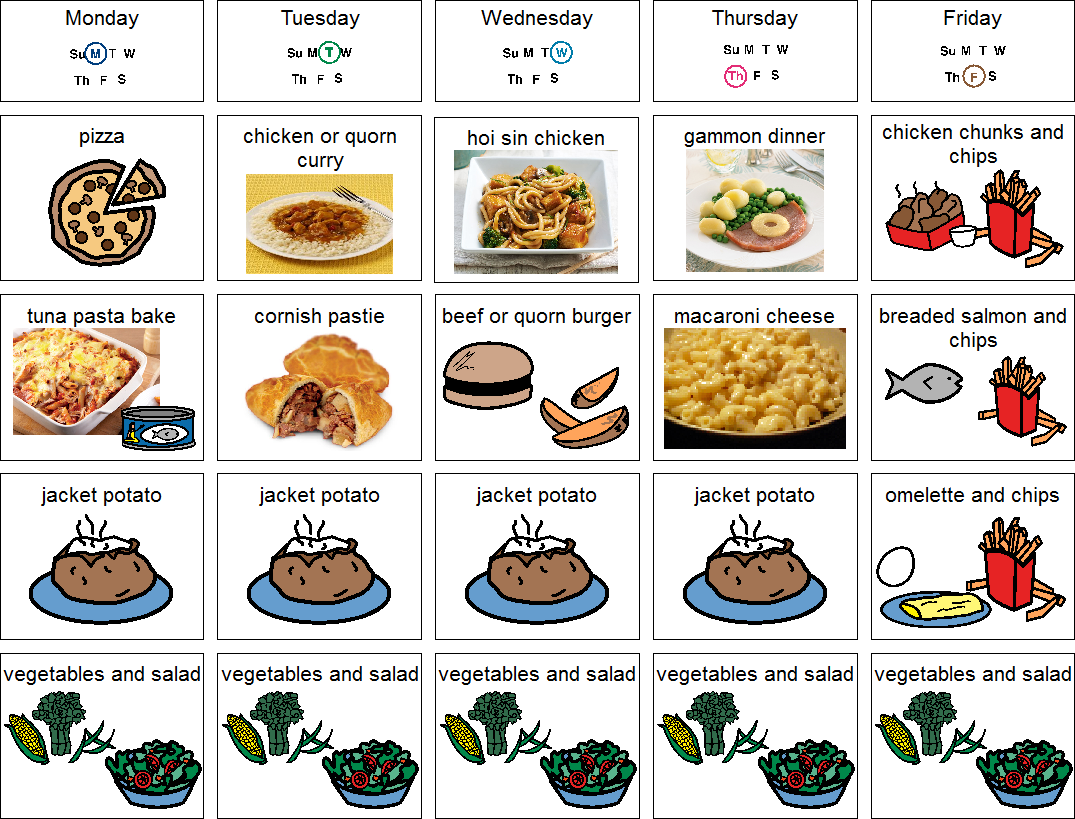 JPJacket Potato with cheeseJacket Potato with tuna and mayonnaiseJacket Potato with cheese and coleslawJacket Potato with tuna mayonnaise and sweetcornJacket Potato with beansPLAvailable daily as an alternative: - Sandwiches served with vegetables, a dessert and drinkAvailable daily as an alternative: - Sandwiches served with vegetables, a dessert and drinkAvailable daily as an alternative: - Sandwiches served with vegetables, a dessert and drinkAvailable daily as an alternative: - Sandwiches served with vegetables, a dessert and drinkAvailable daily as an alternative: - Sandwiches served with vegetables, a dessert and drinkAvailable daily as an alternative: - Sandwiches served with vegetables, a dessert and drinkAvailable daily as an alternative: - Sandwiches served with vegetables, a dessert and drinkAvailable daily as an alternative: - Sandwiches served with vegetables, a dessert and drinkAvailable daily as an alternative: - Sandwiches served with vegetables, a dessert and drinkAvailable daily as an alternative: - Sandwiches served with vegetables, a dessert and drinkAvailable daily as an alternative: - Sandwiches served with vegetables, a dessert and drinkAvailable daily as an alternative: - Sandwiches served with vegetables, a dessert and drinkAvailable daily as an alternative: - Sandwiches served with vegetables, a dessert and drinkDESSERTSDESSERTSDESSERTSDESSERTSDESSERTSDESSERTSDESSERTSDESSERTSDESSERTSDESSERTSDESSERTSDESSERTSDESSERTSDESSERTSApple and blackberry crumble, custard or ice creamApple and blackberry crumble, custard or ice cream Fresh fruit salad  Fresh fruit salad Chocolate sponge and custardChocolate sponge and custardChocolate sponge and custardFlapjackFlapjackFlapjackBanoffee waffle or cookieBanoffee waffle or cookieBanoffee waffle or cookieAvailable daily as an alternative:- Fruit yoghurt, a selection seasonal fresh fruit, soreen and cheese & biscuits available everydayAvailable daily as an alternative:- Fruit yoghurt, a selection seasonal fresh fruit, soreen and cheese & biscuits available everydayAvailable daily as an alternative:- Fruit yoghurt, a selection seasonal fresh fruit, soreen and cheese & biscuits available everydayAvailable daily as an alternative:- Fruit yoghurt, a selection seasonal fresh fruit, soreen and cheese & biscuits available everydayAvailable daily as an alternative:- Fruit yoghurt, a selection seasonal fresh fruit, soreen and cheese & biscuits available everydayAvailable daily as an alternative:- Fruit yoghurt, a selection seasonal fresh fruit, soreen and cheese & biscuits available everydayAvailable daily as an alternative:- Fruit yoghurt, a selection seasonal fresh fruit, soreen and cheese & biscuits available everydayAvailable daily as an alternative:- Fruit yoghurt, a selection seasonal fresh fruit, soreen and cheese & biscuits available everydayAvailable daily as an alternative:- Fruit yoghurt, a selection seasonal fresh fruit, soreen and cheese & biscuits available everydayAvailable daily as an alternative:- Fruit yoghurt, a selection seasonal fresh fruit, soreen and cheese & biscuits available everydayAvailable daily as an alternative:- Fruit yoghurt, a selection seasonal fresh fruit, soreen and cheese & biscuits available everydayAvailable daily as an alternative:- Fruit yoghurt, a selection seasonal fresh fruit, soreen and cheese & biscuits available everydayAvailable daily as an alternative:- Fruit yoghurt, a selection seasonal fresh fruit, soreen and cheese & biscuits available everydayAvailable daily as an alternative:- Fruit yoghurt, a selection seasonal fresh fruit, soreen and cheese & biscuits available everydayUnlimited fresh salad and unlimited wholemeal breadLUNCH WILL BE SERVED WITH FRESH MILK OR WATER Unlimited fresh salad and unlimited wholemeal breadLUNCH WILL BE SERVED WITH FRESH MILK OR WATER Unlimited fresh salad and unlimited wholemeal breadLUNCH WILL BE SERVED WITH FRESH MILK OR WATER Unlimited fresh salad and unlimited wholemeal breadLUNCH WILL BE SERVED WITH FRESH MILK OR WATER Unlimited fresh salad and unlimited wholemeal breadLUNCH WILL BE SERVED WITH FRESH MILK OR WATER Unlimited fresh salad and unlimited wholemeal breadLUNCH WILL BE SERVED WITH FRESH MILK OR WATER Unlimited fresh salad and unlimited wholemeal breadLUNCH WILL BE SERVED WITH FRESH MILK OR WATER Unlimited fresh salad and unlimited wholemeal breadLUNCH WILL BE SERVED WITH FRESH MILK OR WATER Unlimited fresh salad and unlimited wholemeal breadLUNCH WILL BE SERVED WITH FRESH MILK OR WATER Unlimited fresh salad and unlimited wholemeal breadLUNCH WILL BE SERVED WITH FRESH MILK OR WATER Unlimited fresh salad and unlimited wholemeal breadLUNCH WILL BE SERVED WITH FRESH MILK OR WATER Unlimited fresh salad and unlimited wholemeal breadLUNCH WILL BE SERVED WITH FRESH MILK OR WATER Unlimited fresh salad and unlimited wholemeal breadLUNCH WILL BE SERVED WITH FRESH MILK OR WATER Unlimited fresh salad and unlimited wholemeal breadLUNCH WILL BE SERVED WITH FRESH MILK OR WATER Menu Cycle Week 2: 11th Nov, 2nd Dec, 23rd Dec, 13th Jan, 3rd Feb, 24th Feb, 16th MarMenu Cycle Week 2: 11th Nov, 2nd Dec, 23rd Dec, 13th Jan, 3rd Feb, 24th Feb, 16th MarMenu Cycle Week 2: 11th Nov, 2nd Dec, 23rd Dec, 13th Jan, 3rd Feb, 24th Feb, 16th MarMenu Cycle Week 2: 11th Nov, 2nd Dec, 23rd Dec, 13th Jan, 3rd Feb, 24th Feb, 16th MarMenu Cycle Week 2: 11th Nov, 2nd Dec, 23rd Dec, 13th Jan, 3rd Feb, 24th Feb, 16th MarMenu Cycle Week 2: 11th Nov, 2nd Dec, 23rd Dec, 13th Jan, 3rd Feb, 24th Feb, 16th MarMenu Cycle Week 2: 11th Nov, 2nd Dec, 23rd Dec, 13th Jan, 3rd Feb, 24th Feb, 16th MarMenu Cycle Week 2: 11th Nov, 2nd Dec, 23rd Dec, 13th Jan, 3rd Feb, 24th Feb, 16th MarMenu Cycle Week 2: 11th Nov, 2nd Dec, 23rd Dec, 13th Jan, 3rd Feb, 24th Feb, 16th MarMenu Cycle Week 2: 11th Nov, 2nd Dec, 23rd Dec, 13th Jan, 3rd Feb, 24th Feb, 16th MarMenu Cycle Week 2: 11th Nov, 2nd Dec, 23rd Dec, 13th Jan, 3rd Feb, 24th Feb, 16th MarMenu Cycle Week 2: 11th Nov, 2nd Dec, 23rd Dec, 13th Jan, 3rd Feb, 24th Feb, 16th MarMenu Cycle Week 2: 11th Nov, 2nd Dec, 23rd Dec, 13th Jan, 3rd Feb, 24th Feb, 16th MarMenu Cycle Week 2: 11th Nov, 2nd Dec, 23rd Dec, 13th Jan, 3rd Feb, 24th Feb, 16th Mar